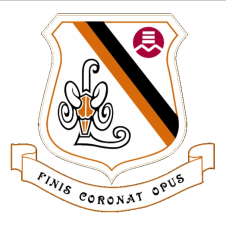 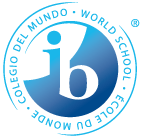 École Secondaire LAURIER MACDONALD High School7355 Viau, Saint-Leonard  H1S 3C2Tel: 514-374-6000  Fax: 514-374-7220______________________________________________________COURSE STANDARDS AND PROCEDURESCOURSE:	 ELE 404CLASS RESOURCES: Español por supuesto nivel 3, newspapers, internet, magazines
COURSE DESCRIPTION: 
FUNDAMENTAL IB CONCEPTS: 	Communication and intercultural awareness. 
KEY INSTRUCTIONAL STRATEGIES/APPROACHES TO LEARNING:  Communication skills, self-management skills 	Click here to enter text.
IB MYP LEARNER PROFILE:  Open minded, communicators FORMATIVE & SUMMATIVE ASSESSMENT INCLUDING MYP ASSESSMENT: MYP Course AimsMEES Course ObjectivesCriterion A: Comprehending spoken and visual text.
C1: Interacts in Spanish (40%)

Criterion B: Comprehending written and visual text.
C2: Understands text (30%)

Criterion C: Communicating in response to spoken and/or written and/or visual text. Criterion D: Using language in spoken and/or written form.
C3: Produces text (30%)

Term 1Term 1Term 1Competencies targetedEvaluation methodsTimelineEvery competency will be developped and evaluated at every term. We read diverse texts, build on vocabulary, answer questions, build on language skills, put them into practice in writing, orally, solo, teams… Throughout the school year.  Communication to students and parentsMaterials requiredMaterials requiredCurriculum night, progress report, term 1 report card, Google classroom Please email me at acaya@emsb.qc.ca if you have any questions.Binder,looseleafs, copybook, dictionary (Bescherelle optional) Binder,looseleafs, copybook, dictionary (Bescherelle optional) IB MYP CriterionExamples of assessment/feedback both formative and/or summative
Examples of assessment/feedback both formative and/or summative
A-B-C-D May include, but not limited to: Interactions, quizzes, readings, grammar exercises, projects
Click here to enter text.May include, but not limited to: Interactions, quizzes, readings, grammar exercises, projects
Click here to enter text.Term 2Term 2Term 2Competencies targetedEvaluation methodsTimelineSee term 1 Click here to enter text.Communication to students and parentsMaterials requiredMaterials requiredClick here to enter text.Click here to enter text.Click here to enter text.IB MYP CriterionExamples of assessment/feedback both formative and/or summativeExamples of assessment/feedback both formative and/or summative
Click here to enter text.
Click here to enter text.
Click here to enter text.Term 3 Term 3 Term 3 See term 1 Communication to students and parentsMaterials requiredMaterials requiredClick here to enter text.Click here to enter text.Click here to enter text.IB MYP CriterionExamples of assessment/feedback both formative and/or summative Examples of assessment/feedback both formative and/or summative 
Click here to enter text.
Click here to enter text.
Click here to enter text.Additional Information/Specifications This course has a final exam, prepared by the teacher. The exam covers C2 and C3☐	This course does not have a final exam. The final course grade comes entirely from the school course grade.☐	This course has a final exam administered by the English Montreal School Board. The final course grade is determined by taking 70% of the school course grade and 30% of the school board exam.☐	This course has a final exam administered by the Ministère de l’Éducation et de l’Enseignement Supérieur (MEES). The final course grade is determined by taking 50% of the school course grade and 50% of the MEES exam. Please note that the final course grade is subject to MEEs moderation.